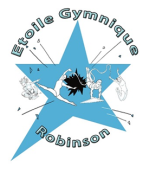 Chères adhérentes, chers adhérents,Nous aurons le plaisir de vous accueillir à l’assemblée Générale Ordinaire qui se tiendra le :ORDRE DU JOURAssemblée Générale OrdinaireAllocution de la présidenteAdoption du procès-verbal de l’assemblée Générale Ordinaire du     01 /  06  /2018Rapport technique Approbation du rapport financierApprobation du budget prévisionnel Election de nouveaux au comité directeur de l’Etoile Gymnique Robinson ( si candidats déclarés) : si vous souhaitez devenir membre au comité  et mettre un peu de votre temps et de vos compétences au service du club et surtout de vos enfants , merci de nous envoyer votre candidature sur papier libre par courrier à l’attention de la présidente avant le jeudi 30 mai 2019  au soir (cachet de la poste faisant foi).Questions diverses ( à faire parvenir au plus tard le 1 juin 2019 pour  être évoquées à l’assemblée Générale).Les documents évoqués ci-dessus seront mis en ligne sur notre site internet (www.plessis gymnastique.com) à partir du     26/  05/2019.Sportivement,Votre présidenteCarine BEJOT DELAMARE-------------------------------------------------------------------------------------------------------------------------------------------------------Assemblée Générale Ordinaire de L’Etoile Gymnique Robinson -BON POUR POUVOIRJe soussigné(e) ……………………………….. , représentant légal de l’enfant :…………………………………….à  M…………………………………………… pour me représenter à l’assemblée générale désignée ci-dessus.A……………………………………………….. , le………………………….Signature                                                      Complexe Joliot Curie -3 allée Robert Debré  -  92350 Le Plessis RobinsonTel : 07.56.81.59.24 -SIREN : 378 236 137 00014 – http:/www.plessisgymnastique.com –egr92350@gmail.com                                                       